परिवार के न्याय केंद्र क्या हैं?ब्रुकलीन, ब्रोंक्स और क्वींस में न्यूयॉर्क शहर परिवार न्याय केंद्र; सभी घरेलू हिंसा पीड़ितों और उनके बच्चों के लिए walk-in केन्द्र हैं। आप के लिए आसानी में मदद पाने के लिए कई एजेंसियों केन्द्रों पर स्थित हैं। पीड़ितों के लिए सभी सेवाए नि: शुल्क उपलब्ध हैं। आप जो भाषा आप बोलते हैं  उस की परवाह किए बिना हम आपकी मदद कर सकते हैं।जब आप केन्द्रों की यात्रा करते हैं, आप सेवा और समर्थन के साथ एक सुरक्षित और देखभाल पर्यावरण की उम्मीद कर सकते हैं।केन्द्रों में अपनी पहली यात्रा पर आप एक ग्राहक विशेषज्ञ से मिलने जाएगा जो केंद्र में आप के गाइड होगा।प्रत्येक केन्द्र इमारत में सुरक्षा सुनिश्चित करने के लिए से के साथ security स्थित हैं। आप लॉबी में स्थित सुरक्षा डेस्क में जाँच के लिए जाना चाहिए। आप तो केंद्र में प्रवेश करने से पहले धातु वेक्षक [ metal detector ] के माध्यम से जाने के लिए कहा जाएगा । कृपया चित्र पहचान { Picture ID } ले कर आओ।हर कोई व्यक्ति जहां वे सुरक्षित महसूस करे; घर में रहने के हक रखते  है। आप अकेले नहीं हैं। न्यूयॉर्क शहर परिवार न्याय केंद्रयहाँ आपकी मदद करने के लिए हैं ।परिवार न्याय केन्द्र मेरी मदद कैसे कर सकते हैं?DIRECTIONS  पारिवारिक न्याय केन्द्रों walk-in केंद्र है। अगर आपको निरंतर सेवाओं के लिए लौट रहे हैं, तो अनुवर्ती नियुक्ति के समय के लिए नीचे सूचीबद्ध संख्या पर  फ़ोन करे ।साइट पर पार्टनर्ससुरक्षित रहनयदि आप या कोई और आप जानते हैं, घरेलू हिंसा की शिकार है, के लिए मदद उपलब्ध है।आपात स्थिति में, 911 कॉल करे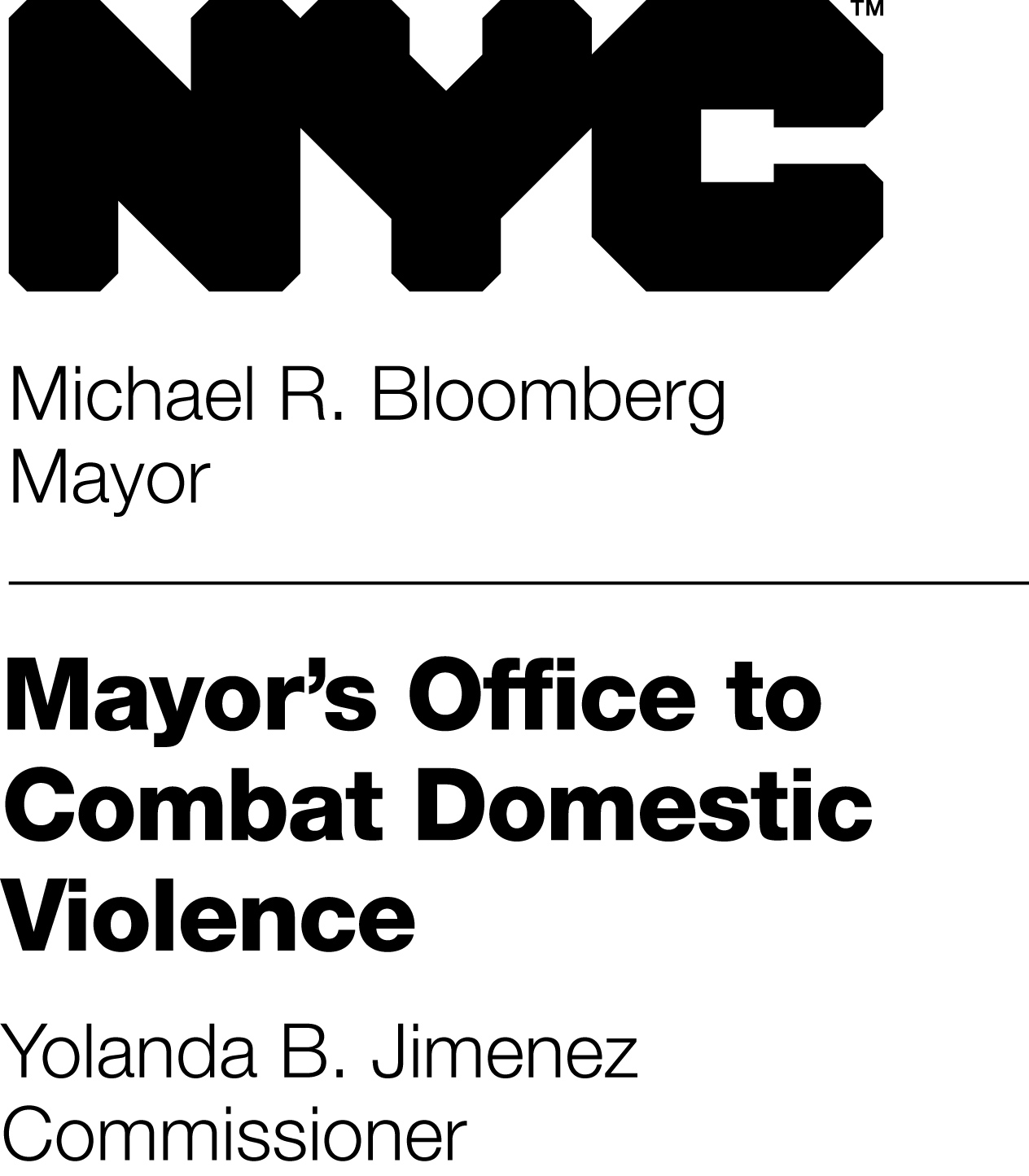 अन्य शहर सेवाओं के लिए, 311 फोन करेNYC घरेलू हिंसा हॉटलाइन1800-621-HOPE (4673)1-866-604-5350 (TDD)सभी संस्करण सूचीबद्ध सभी भाषाओं में 24 घंटे सहायता प्रदान करते हैं।अन्य संसाधनबच्चे के दुरुपयोग और दुर्व्यवहार हॉटलाइन { न्यूयॉर्क राज्य केन्द्रीय रजिस्टर }, 1-800-342-3720बुजुर्ग अपराध पीड़ित संसाधन केंद्र { NYC विभाग Aging के लिए }, 212-442-3103न्यूयॉर्क आव्रजन हॉटलाइन, 1-800-566-7636NYPD यौन अपराध रिपोर्ट हॉटलाइन, 212-267-RAPE (7273)शिकार जानकारी & सूचना हर दिन (VINE ), ( NYC सुधार विभाग ), 1-888-VINE-4NY (846-3469)युवा कनेक्ट ( NYC युवा और सामुदायिक विकास विभाग ), 1-800-246-4646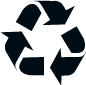 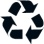 मामला प्रबंधन  आप एक मामला प्रबंधक  के साथ सुरक्षित रहने पर चर्चा कर सकते हैं और केंद्र में सेवाए आपकी मदद के लिए उपलब्ध हैं के बारे में जान  सकते हैं।परामर्श  परामर्श आप के और आपके बच्चों के लिए उपलब्ध है। दोनों पर परामर्श और सहायता समूह केंद्र में उपलब्ध है।कानूनी सूचना  वकील और paralegals तुम्हारे साथ कानूनी मुद्दों के बारे में बात करने के लिए उपलब्ध हैं जैसे हिरासत { Custody }, मुलाक़ात और आव्रजन { Immigration }पुलिस  घरेलू हिंसा की रोकथाम अधिकारि न्यूयॉर्क शहर पुलिस विभाग के केंद्र से  आप को अपराध रिपोर्टिंग में सहायता या जानकारी दे सकते हैं और पुलिस सुरक्षित रहने में आपकी मदद कर सकते हैं।परिवीक्षा  एक परिवीक्षा अधिकारी आपकी मदद कर सकता है यदि आप को चोट पहुँचाने वाले व्यक्ति वर्तमान में परिवीक्षा पर है।अभियोजन पक्ष  घरेलू हिंसा ब्यूरो जिला अटार्नी कार्यालय के केंद्र में स्थित है  और  आप के साथ काम करेंगे क्योंकि घरेलू हिंसा एक अपराध है । सरकारी वकील किसी भी आपराधिक न्याय प्रणाली के बारे प्रश्न का जवाब कर सकते हैं।बच्चों के कमरे  जब आप केंद्र में सहायता प्राप्त करें; आप के बच्चे आयु 3 या  इसके ऊपर, बच्चों के कमरे में खेल सकते हैं।बुजुर्ग दुरुपयोग सेवाएँ  सामाजिक कार्यकर्ता, वकील और जिला वकील यहाँ  आपकी मदद के लिए हैं अगर आप बुजुर्ग दुर्व्यवहार का सामना कर रहे हैं ।आत्मनिर्भरता सेवाएँ  आत्मनिर्भरता समन्वयक आप सार्वजनिक सहायता जानकारी, नौकरी प्रशिक्षण और शिक्षा सेवाओं के साथ मदद कर सकता है।आध्यात्मिक समर्थन  आस्था नेता स्वयंसेवक केंद्र पर उपलब्ध है ,आप के  समर्थन के लिए यदि आप यह अनुरोध करते हैं।BRONX परिवार न्याय केंद्र198 East 161st Street, 2nd FloorSUBWAY: 4, D, या बी ट्रेन 161st स्ट्रीट यांकी स्टेडियम स्टेशन के लिए लो. ई. 161st स्ट्रीट और River एवेन्यू के चौराहे के पास से बाहर निकलें. पूर्व की ओर 161st स्ट्रीट पर Grand Concourse को चलते जाए। केंद्र ई. 161st मार्ग और Sheridan एवेन्यू के कोने पर स्थित है।BUS: BX1, BX2, BX6, और BX13 सभी केंद्र के पास stop करते हैं।.काम के घंटे  : Monday-Friday 9 a.m. to 5 p.m.TO SCHEDULE A FOLLOW UP APPOINTMENT: (718) 508-1222BROOKLYN परिवार न्याय केंद्र350 Jay Street, 15th FloorSUBWAY: ए, सी, एफ या R ट्रेन JAY  स्ट्रीट/मेट्रो टेक के लिए ले; 2, 3, 4, या 5 ट्रेन बरो हॉल के लिए। BUS: The B25, B26, B38, B51, B54, B57, B61, B65, B67, and B75 सभी केंद्र के पास stop करते हैं।.काम के घंटे  : Monday-Friday 9 a.m. to 5 p.m.TO SCHEDULE A FOLLOW UP APPOINTMENT: (718) 250-5111QUEENS परिवार न्याय केंद्र126-02 82nd AvenueSUBWAY: एफ या ई ट्रेन Kew Gardens/Union Turnpike करने के लिए ले लो। "कोर्ट हाउस/उत्तर की ओर" Exit इस्तेमाल कर पूर्व क्वींस बोलवर्ड पर चलते जाए past क्वींस बरो हॉल । 82 एवेन्यू पर बाएँ मुड़ें। केन्द्र स्ट्रीट के पूर्व पक्ष पर है।BUS: The Q10, Q37, Q46, and Q60 buses सभी केंद्र के पास stop करते हैं।काम के घंटे  : Monday-Friday 9 a.m. to 5 p.m.TO SCHEDULE A FOLLOW UP APPOINTMENT: (718) 575-4500The Arab American Family Support Center/TamkeenBarrier Free LivingBronx County District Attorney’s OfficeBronx Legal Aid SocietyCAMBACenter Against Domestic ViolenceDwa FanmThe Financial ClinicGood Shepherd Services Safe Homes ProjectinMotion, Inc. Jewish Association for Services for the AgedJewish Board of Family and Children’s ServicesKings County District Attorney’s OfficeKorean American Family Service CenterLegal Services NYCMetropolitan Council on Jewish PovertyMount Sinai Sexual Assault and Violence Intervention ProgramNew York Asian Women’s CenterNew York City Anti-Violence ProjectNew York City Department of Information Technology and TelecommunicationsNew York City Human Resources AdministrationNew York City Police DepartmentQueens County District Attorney’s OfficeQueens Legal ServicesSafe HorizonSakhi for South Asian WomenSanctuary for FamiliesSauti Yeti Center for African WomenSouth Brooklyn Legal ServicesUrban Justice Center Violence Intervention Program, Inc.W!SE (Working in Support of Education)यदि आप को गाली दी जा रही हैं तो यह चरण आप को सुरक्षित रहने में मदद कर सकते हैं।यदि आप को गाली दी जा रही हैं तो यह चरण आप को सुरक्षित रहने में मदद कर सकते हैं।911 कॉल करे यदि आप खतरे में हैं  या अपने साथी से दुखी है।	पुलिस को बुलाने के लिए टेलीफोन का उपयोग करना अपने बच्चों को सिखाए  और  हिंसक घटना के दौरान एक सुरक्षित जगह पर जाओ।आपात स्थिति में जाने के लिए एक सुरक्षित जगह की पहचान करें  ,अपने स्थानीय पुलिस एरिया की तरह।सभी खिड़कियां और दरवाजे रात को बंद रखें और जब आप अपने घर से बाहर जाए; ताला लगा कर जाए ।बाहर अकेले जा रहा से बचें।आपके रूट अक्सर बदल  कर काम के लिए जाए।यदि संभव हो तो किसी को काम पर अपने फोन स्क्रीन करने के लिए कहै, अनुरोध करे कि आपके कार्यालय टेलीफ़ोन नंबर और ईमेल पता में परिवर्तन हो और आपके शेड्यूल भिन्न रखें।शीघ्रता से जाने की जरूरत में , आप को चाहिए: महत्वपूर्ण दस्तावेजों को इकट्ठा करें:पासपोर्ट/ग्रीन कार्ड/काम परमिटसामाजिक सुरक्षा कार्ड/जन्म प्रमाण पत्रबैंक खाता विवरण/घर विलेख/पट्टासुरक्षा के आदेशहिरासत/मुलाक़ात आदेशशादी के लाइसेंसबच्चों की प्रतिरक्षण/स्कूल रिकॉर्डपता पुस्तिका और एक फोन कार्ड पैसा, अतिरिक्त कुंजी, कपड़े, चिकित्सा और महत्वपूर्ण दस्तावेजों के साथ एक बैग पैक करें और यह एक सुरक्षित जगह में रखें  या किसी भरोसे के लायक मानव के पास रखें।